ООО «Учебный Центр «Бизнес Аспект»      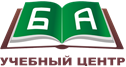 т/ф(495) 517-15-97 www.bi-aspekt.ru  9 августа  2022  г. (10.00 до 15.00)Вебинар Новшества бухгалтерского и налогового учета скидок и премий. Расходы на рекламу.  Лектор Илюшина Н.В. Семинар ориентирован на главных бухгалтеров, специалистов бухгалтерии, финансовых директоров, юристов. Все вопросы освещаются с учетом изменений, внесенных в Налоговый кодекс Российской Федерации, Трудовой кодекс Российской Федерации, федеральные законы, правовые нормативные акты, а также с учетом комментариев, даваемых официальными органами на момент проведения семинара Семинар ориентирован на главных бухгалтеров, специалистов бухгалтерии, финансовых директоров, юристов. ПРОГРАММА СЕМИНАРА:1.  Цели программ поощрения покупателейПривлечение нового покупателяУдержание существующего покупателяУвеличение продажВывод на рынок нового продуктаУлучшение платежной дисциплины2. Системы поощрения покупателей. Различия и особенности в зависимости от целей компании.Скидка (временная, дилерская, закрытая, сконто, ретро-скидка, товарная)БонусПремияБонусная подарочная карта3. Скидки, бонусы и премии: учет у продавца и покупателя, документооборот. Особенности обложения скидок и бонусов НДС: новое в законодательстве.Существующие системы налогообложения в РФ. ОСН, УСН, ЕНВД. Основные налоги, подлежащие уплате в бюджет РФОсобенности налогообложения скидок у продавца и покупателяОсобенности налогообложения бонусов у продавца и покупателяОсобенности налогообложения премий у продавца и покупателяОсобенности налогообложения подарочных бонусных картСравнительный анализ налогообложения стимулирующих выплатВыработка методологии оптимизации налоговых выплат при применении стимулирующих выплат в зависимости от целей поощрения покупателя4. Что такое реклама? Квалифицируем расходы, как рекламные или ищем альтернативу в «родственных» статьях затрат.5. Нормирование расходов на рекламу.Подвохи ненормируемой рекламы.Льготы для отдельных категорий организаций.Вычет НДС по нормируемым расходам.6. Новшества налогового учета расходов на рекламуРеклама в СМИ, в печатных средствах массовой информации, по радио и ТВ и в ИнтернетНаружная реклама, учет конструкций наружной рекламы. Реклама на транспорте.Участие в выставках, содержание шоу-румов, демонстрационных залов.Печатная реклама. Каталоги, буклеты, листовки. Рассылка рекламных материалов.Промоакции: ищем оптимальный способ оформления и учета расходов.Материалы оформления мест продаж (POS-материалы) – постеры, гирлянды, ростовые фигуры, стойки, стеллажи и т.п. Сложности учета.Сувениры. Расходы на изготовление и распространение: как списать в налоговом учете.Спонсорская реклама.Рекламная лотерея и розыгрыш призов, рекла Продолжительность: 6 ак.ч Участие в вебинаре 9900 руб.Заявки на участие и дополнительная информация по тел. (495) 517-15-97, 510-42-90